Муниципальное автономное дошкольное образовательное учреждение города Нижневартовска детский сад № 4 «Сказка» «Родные просторы»проект по формированию социокультурных ценностей у детей старшего дошкольного возраста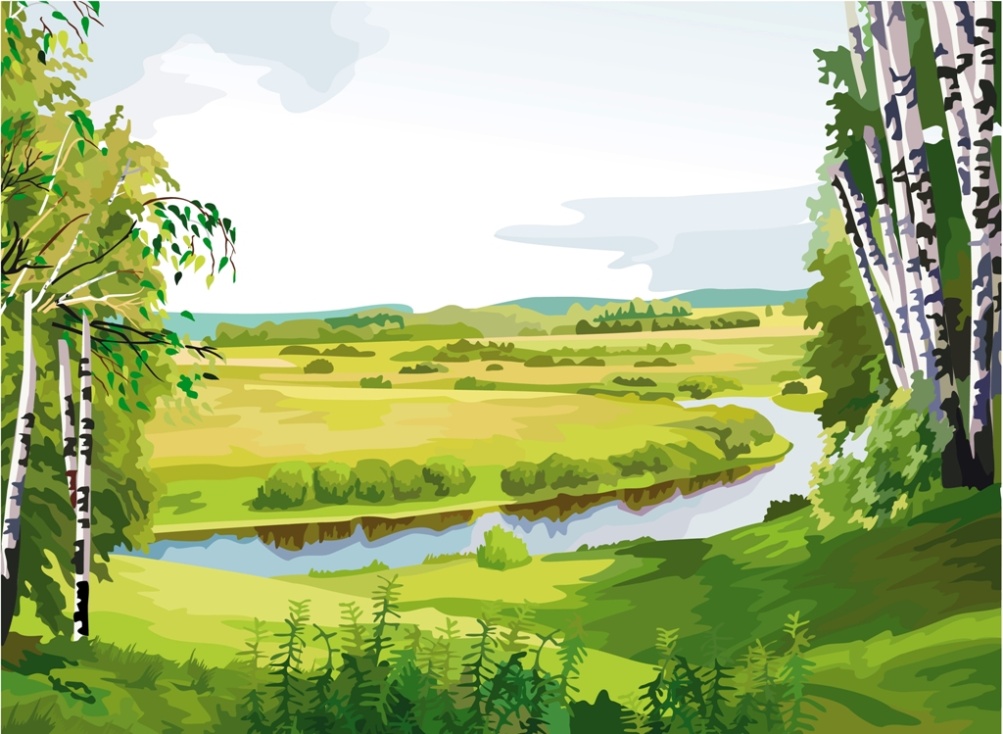 Автор проекта: Альмухаметова  Анжелла Васильевна –                                                                                                             ВоспитательРавилова Зульфия Зуфаровна-воспитательПАСПОРТ ПРОЕКТАПояснительная записка «Русский народ не должен терять своего нравственного авторитета среди других народов – авторитета, достойно завоеванного русским искусством, литературой. Мы не должны забывать о своем культурном прошлом, о наших памятниках. 
Литературе, языке, живописи… Национальные отличия сохранятся и в XXI веке, если мы будем озабочены воспитанием душ, а не только передачей знаний» 
(Д.С.Лихачев)	Актуальность проекта              Проблема формирования духовно -нравственных качеств личности на современном этапе актуализируется сложившейся ситуацией в обществе. Возникший ценностный вакуум, бездуховность, обусловленная отчуждением человека от культуры как способа сохранения и передачи ценностей, ведут к трансформации понимания добра и зла у подрастающего поколения и ставят общество перед опасностью моральной деградации. На сегодняшний день существует необходимость поиска эффективных методов и средств знакомства дошкольников с нравственными качествами личности через интеграцию различных образовательных областей, обозначенных в основной общеобразовательной программе ДОУ.            Реализации задач по духовно – нравственному развитию личности ребенка способствует интеграция методологических основ социокультурного системного подхода к истокам в образовании профессора Кузьмина И.А., представленного в программе «Социокультурные истоки» и авторского проекта «Родные просторы».  Данная интеграция направлена на возрождение первоначального контекста категорий и ценностей, которые сложились в России на основе традиционной культуры и решает задачу объединения обучения и воспитания в целостный, непрерывный процесс.            Сущность проекта состоит в реализации направления «Музейная педагогика» в детском саду, обогащении предметно-развивающей среды ДОУ, обогащение образовательного пространства новыми формами. 
      Практическая значимость опыта заключается в возможности применения его в повседневной практике любого образовательного учреждения. Работа в уголке музейного пространства очень увлекает детей, она естественно стимулирует их творческую мысль, укрепляет и развивает познавательные интересы детей.       Новизна опыта заключается в реализации, поиске и разработке инновационных подходов к решению задач по формированию у детей представлений о музее, развитие творческого и логического мышления, воображения, формирование активной жизненной позиции детей, расширение кругозора дошкольников. Значение музея в воспитании ребенка нельзя переоценить. «Диалог» с музеем развивает у детей наглядно-действенное мышление, формирует представление о предметном мире, созданном руками человека, помогает восприятию чувственной основы слова, словесному описанию объектов.       Накопленный опыт работы по музейной педагогике показывает, что создание музея также способствует установлению эмоциональной близости в детско-родительских отношениях.      Современные программы дошкольного образования ориентированы, как правило, на приобщение ребенка к миру общечеловеческих ценностей: формирование отношения к рукотворному миру, к людям, к Отечеству, к труду, к искусству, культуре. Содержание современных федеральных программ в разной степени проявления ориентировано на эти ценности.
         В нашем городе есть много музеев. Проведенное анкетирование позволило выяснить, что основная часть воспитанников детского сада ни разу не ходили в музей с родителями, причем по разным причинам. Многие считают, что дошкольникам еще рано посещать такие учреждения. Некоторые мамам и папам не приходит в голову идея такой экскурсии. 
        Как же привлечь внимание родителей к музеям? Прямая агитация здесь вряд ли поможет. Поэтому мы решили создать собственное  «Музейное пространство». При выборе профиля музейного пространства определилось направление - ознакомление с народными промыслами. Это обусловилось социально-педагогическими потребностями современного общества и состоянием проблемы народной педагогики.Ключевые категории:Цель проекта:Формирование духовно-нравственных ценностей у детей старшего дошкольного возраста через организацию  музейного пространства в группе.Задачи проекта:Приобщать к ценностям отечественной культуры на основе создания развивающей предметно - пространственной среды в группе.Формировать духовно-нравственные ценности через использование вариативности форм образовательной деятельности (ОД), многообразия педагогических приемов, инновационных развивающих технологий, полноты содержания и интеграции образовательных областей.Организовать практическую работу с детьми и родителями по духовно-нравственному воспитанию с использованием музейного пространства.Принципы:Наглядности. При подборе коллекции учитывалась, прежде всего образовательная функция. Коллекция музейного пространства содержит большой наглядный и практический материал.Природосообразности - музейное пространство  учитывает психофизиологические особенности детей старшего дошкольного  возраста,  и предусматривать условия для раскрытия творческого потенциала каждого ребенка;Интеграции - музейное пространство учитывает содержание образовательной программы ДОУ и помогает в реализации ее общих задач и задач отдельных образовательных областей.Научности - представленные экспонаты достоверно отражают тематику музейного пространства, объяснять различные процессы и явления в рамках выбранной темы научным и в то же время доступным для ребенка языком.Интерактивности, позволяющий детям на основе чувственных восприятий обогащать личный опыт.Мобильности. Композиции уголка музейного пространства составлены таким образом, чтобы при необходимости они могли использоваться мобильно. Доступности. Все экспонаты доступны для посетителей.Гуманизма (экспонаты вызывают бережное отношение к природе)Регионального компонента -музейное пространство предусматривает организацию работы с детьми по ознакомлению с культурным наследием региона, а также культурой других народов, что способствует развитию толерантности и формированию чувства патриотизма. Ресурсы:
Интеллектуальные: 
1.  Администрация МАДОУ;
2.  Педагоги, психолог, музыкальный руководитель;
3. Дети старшего дошкольного возраста;
4.  Родители воспитанников (законные представители).Материальные: 
1. Предметно-пространственная среда (музейное пространство);2. Уголок  родного края в группе; 
3.  Дидактические, настольно-печатные игры и упражнения;
4.  Демонстрационный материал по данной теме;
5. Подбор художественно-дидактических пособий, материалов;6. Составление библиографии по разработанным темам; 7. Экспонаты для уголка музейного пространства ;8. Презентации;9.   Интерактивная доска, мольберт;Формы и методы реализации проекта:1. ООД.2. Чтение художественной литературы.3. Наблюдения.4. Беседы.5. Художественное творчество.6. Походы в уголки музейных пространств  в группах7.Взаимодействия с семьёй.Разработка  этапов проекта
Предполагаемые результаты реализации проекта:Овладение педагогами практическими навыками в разработке и реализации педагогических проектов по организации музейного пространства.Повышение уровня знаний детей о музее, повышение познавательной активности, развитие креативности через создание творческих работ.Активное участие родителей в создании и оформлении музейного пространства в группе, в совместной с детьми познавательной деятельности. Раскрытие ценности совместного творчества детей и их родителей.Риски1.Низкий познавательный интерес.2.Низкая информированность родителей, их пассивность.Предупреждение рисковДля повышения познавательного интереса воспитанников и их родителей провести совместные мероприятия, привлечь родителей к активному участию в проекте со своими детьми, к пополнению экспонатами мини- музея.Результативность проекта:Музейное пространство «Родные просторы» — результат общения, совместной работы воспитателя, детей и их семей. Если детям разрешают потрогать, понюхать, поиграть, рассмотреть вблизи настоящую поделку— они чувствуют себя причастными к процессу и начинают интересоваться историей создания экспоната, легче усваивают материал. Музейные пространства стали неотъемлемой частью воспитания творческой личности и мы уверены, что ребенок покидает музей с ощущением уверенности подъема «еще на одну ступеньку»Заключение:Создание музейного пространства в ДОУ позволило сделать слово «музей» привычным и привлекательным для детей. Музейное пространство стало местом познания, исследования, общения и совместного творчества педагогов, детей и родителей. Особенность музейного пространства в том, что образование детей в рамках музея доступно, вариативно, деятельность с экспонатом является основным способом получения знаний, которое происходит в свободной форме, в совместной деятельности и самостоятельно. Основой организации работы в музейном пространстве является познавательно-исследовательская деятельность, в виде детского экспериментирования с предметами и виде вербального исследования, вопросов, задаваемых взрослому. Музейное пространство стало неотъемлемой частью развивающей предметной среды нашего ДОУ и показало свою значимость в воспитании и развитии детей.Продукт проектной деятельности:Примерные темы экскурсий для детей подготовительной группыв музейном пространстве «Родные просторы» на 2020-2021 учебный год.СПИСОК ЛИТЕРАТУРЫ1.И.А.Кузьмин «Истоковедение. Том 11», Издательский дом «Истоки», 2009, 2012, 2015г.2. И.А.Кузьмин «Истоковедение. Том 15», Издательский дом «Истоки», 2013, 2015, 2018 гг.3.О.Л.Князева, М.Д. Маханева, «Приобщение детей к истокам русской 
народной культуры», Санкт – Петербург, Изд. «Детство – Пресс», 2008г.
4. «Музейная педагогика», под редакцией А.Н.Морозовой, О.В.Мельниковой, Творческий центр, Москва, 2008г.
5. Пантелеева Л.В. «Музей и дети», Изд. дом «Карапуз», Москва 2000г.
6. Н.А.Рыжова, Л.В. Логинова, А.И. Данюкова «Мини-музей в детском саду», Москва, «Линнка-Пресс», 2008 г.№п/пСодержаниеСтраница 1Паспорт проекта 32Актуальность проекта53Цели и задачи проекта74Принципы75Этапы проекта86Риски. Предполагаемый результат107Заключение118Используемая литература13Тема проекта «Родные просторы»Образовательная область Социально-коммуникативное развитиеЦельФормирование духовно-нравственных ценностей у детей старшего дошкольного возраста через организацию музейного пространства в группе.ЗадачиПриобщать к ценностям отечественной культуры на основе создания развивающей предметно- пространственной среды в группе.Формировать духовно-нравственные ценности через использование вариативности форм образовательной деятельности (ОД), многообразия педагогических приемов, инновационных развивающих технологий, полноты содержания и интеграции образовательных областей.Организовать практическую работу с детьми и родителями по духовно-нравственному воспитанию с использованием мини-музея.Этапы реализации проекта1 этап (Предварительный) с 25.09.2020г. по 17.11.2021г. Содержание этапа:1. Определение целей и задач проекта; 2. Обсуждение проекта, выяснение возможностей,  средств, необходимых для реализации проекта;3. Разработка конспектов занятий, бесед;
4. Организация предметно-пространственной среды(музейного пространства), уголков родного края в группе; 
5.Подбор художественно-дидактических пособий, материалов;6. Составление библиографии по разработанным темам; 7. Прогнозирование результата. 2 этап. (Основной)с 20.11.2020г. по 20.02.2021г.Содержание этапа:1.Создание  развивающей  среды:
2.Познавательные рассказы воспитателя;
3.Выбор темы  музейного пространства.4.Месторасположение  музейного пространства  с определением  учёта  интерактивности и полифункциональности музейного пространства, психологической комфортности и безопасности деятельности; 5.Размещение музея в групповом помещении;6. Использование интерактивной доски;7.Организовать работу с родителями.3 этап. (Заключительный) с 21.02.2021г по 25.05.2021г.Содержание проекта: Анализ и обобщение результатов, полученных в процессе реализации проекта.Сроки реализации  проектадолгосрочныйОжидаемый результат У детей повысятся показатели духовно-нравственного развития, что найдет свое отражение в целевых ориентирах на этапе завершения ДО: Ребенок сможет выражать свои мысли и желания, будет проявлять инициативу в общении, сумеет задавать вопросы, делать умозаключения.Ребёнок будет активно и успешно взаимодействовать со сверстниками и взрослыми; у него сформируется положительное отношение к самому себе, окружающим, различным видам деятельности;У родителей (законных представителей) повысится психолого-педагогическая грамотность и компетентности в области взаимодействия с ребенком в процессе выполнения творческих заданий в рамках музейного пространства;У педагогов повысится компетентность в области формирования у старших дошкольников духовно-нравственных ценностей через обогащение развивающей предметно-пространственной среды.№п.п.Содержание понятияИсточник1.Социокультурные истоки – программа духовно – нравственного воспитания, направленная на присоединение детей к базовым духовным, нравственным и социокультурным ценностямПрограмма «Социокультурные истоки» И.А.Кузьмин, А.В.Камкин2.Музейная педагогика-научная дисциплина на стыке музееведения, педагогики и психологии, рассматривающая музей как образовательную систему; а также область научно-практической деятельности современного музея, ориентированная на подачу культурного опыта через педагогический процесс в условиях музейной среды.Бутенко Н.В. Образовательное пространство музея искусств в художественно-эстетическом развитиидетей дошкольного возраста -2013. –ISBN 978-5-91327-238-6.3.Духовно-нравствнные и социокультурные ценности- основополагающие в отношении к друг другу, к семье и обществу принципы и нормы, основанные на критериях добра и зла, лжи и истиныФЗ «Об Образовании» (ст. 12 п.1) Программа «Социокультурные истоки» И.А.Кузьмин, А.В.Камкин1 этап– Подготовительный1 этап– ПодготовительныйЦель: создание музейного пространстваЦель: создание музейного пространстваДеятельность педагоговВзаимодействие с родителямиСоставление плана проекта, определение сроков  реализации.Обсуждение проекта, выяснение возможностей, средств, необходимых для реализации проекта; Разработка конспектов  образовательной деятельности с использованием экспозиций музейного пространства , бесед, образовательных ситуаций, плана походов в музеи. «Планирование музейного пространства ». Разработали тематическое планирование уголка музейного пространства  и музейных экспозиций. Определили перспективы создания музейного пространства и разработали алгоритм по созданию музейных пространств:
Выбор темы музейного пространства, определение места размещения уголка, планирование экспозиций, выбор дизайна оформления данного пространства, подбор экспонатов, разработка форм работы с экспозициями , музейного пространства разработка ознакомительной экскурсии в, музейное пространство. Анкетирование родителей с целью выявления ориентации по музейной педагогике. Групповое родительское собрание «Роль музея в развитии познавательной активности детей» Ознакомление  родителей с целью и задачами проекта.  Создание в семье благоприятных условий для развития ребенка, с учетом опыта детей приобретенного в детском саду.
Совместные мероприятия (сбор материала для музея). Организация совместной деятельности с детьми по изготовлению  творческих работ.Открытое мероприятие «История глиняной посуды».2 этап - Основной2 этап - ОсновнойЦель: разработка методических материалов.Цель: разработка методических материалов.Деятельность педагоговВзаимодействие с родителями1.Планирование познавательно-исследовательской деятельности детей в рамках музейного пространства.2.Разработка занятий по познавательному развитию, исследовательской деятельности,   экскурсий по музейному пространству.3.Осуществление взаимодействия  всех участников воспитательного процесса: детей, родителей и педагогического коллектива.4.Познавательные рассказы воспитателя.5.Использование интерактивной доски.6. Размещение музейного пространства в групповом помещении.7.Размещение экспонатов на разных уровнях: вертикальном и       горизонтальном.8. Организовать работу с родителями. Организация  работы по привлечению родителей к подбору экспонатов нашего музейного пространства, мы опирались на следующие принципы:
1.Партнерство родителей и воспитателей группы;
2.Единое понимание  родителей целей и задач музейной педагогики;
3.Помощь, уважение и доверие со стороны родителей.4. Участие в создании мини-музея, подбор экспонатов.5. Наблюдение за самостоятельной деятельностью детей в пространстве данного уголка. Анализ.6.Совместная исследовательская и творческая деятельность.
В процессе работы родители постепенно, становились активными участниками создания музейного пространства в группе. Совместно с родителями дети подбирали экспонаты, изготавливали их своими руками, оформляли экспозиции, что способствовало стимулированию познавательной активности детей, сблизило родителей и детей, сделало их настоящими партнерами.Деятельность детейДеятельность детей1. Диагностика знаний детей о музее (устный опрос).2. Посещение краеведческого музея.3. Беседы с детьми о музее, его значении, о роли людей в его создании.4. Выбор направления по созданию музейного пространства в группе совместно с детьми.5.Участие в создании музейного пространства, составление картотеки описания экспонатов.6. Творческие работы детей (ИЗО, аппликации). 1. Диагностика знаний детей о музее (устный опрос).2. Посещение краеведческого музея.3. Беседы с детьми о музее, его значении, о роли людей в его создании.4. Выбор направления по созданию музейного пространства в группе совместно с детьми.5.Участие в создании музейного пространства, составление картотеки описания экспонатов.6. Творческие работы детей (ИЗО, аппликации). 3 этап – Заключительный3 этап – ЗаключительныйЦель:  Анализ и обобщение результатов, полученных в процессе реализации инновационного проекта.Цель:  Анализ и обобщение результатов, полученных в процессе реализации инновационного проекта.Деятельность детейВзаимодействие с родителями.1.Диагностика знаний детей о музее.2.Выявление уровня познавательной активности, умений и навыков исследовательской деятельности.3. Анализ полученных результатов, выявление проблем и путей их решения.Анкетирование родителей по результатам создания музейного пространства, его роли в развитии детей.месяцмероприятиетемакатегория слушателейответственный за проведениесентябрьОбзорная экскурсияЗнакомство с музейным пространствомДети старшего дошкольного возраста (6-8 лет)Воспитатели октябрьзанятиеБереза –символ России (приложение №1)Дети старшего дошкольного возраста (6-8 лет)ВоспитателиноябрьзанятиеИзделия из бересты (приложение №3)Дети старшего дошкольного возраста (6-8 лет)ВоспитателидекабрьзанятиеРусские народные сказки (приложение №2)Дети старшего дошкольного возраста (6-8 лет)ВоспитателиянварьзанятиеИзделия из бисера(березки)Дети старшего дошкольного возраста (6-8 лет)ВоспитателифевральзанятиеДеревянные игрушки(приложение №5)Дети старшего дошкольного возраста (6-8 лет)ВоспитателимартзанятиеКартинная галерея «Родные просторы»Дети старшего дошкольного возраста (6-8 лет)ВоспитателиапрельзанятиеИстория глиняной посуды(приложение №4)Дети старшего дошкольного возраста (6-8 лет)ВоспитателимайзанятиеРоспись глиняной посуды, игрушек Дети старшего дошкольного возраста (6-8 лет) Воспитатели